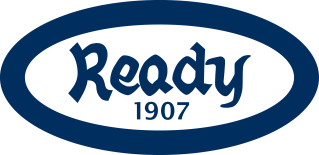 Ready G2003 i sesongen 2018 – G15Målet for hele kullet er å bevare alle spillerne gjennom at alle opplever trygghet, utfordringer og mestring som vil gi dem trivsel og utvikling. Alle Ready-spillere skal føle tilhørighet til klubben, årgangen og laget sitt.Hovedmål 2018Opprettholde et trygt miljø hvor spillerne kan utvikle seg som mennesker og fotballspillere.Delmål 20181) Spillerne skal kjenne klubbens verdier og hvordan etterfølge de.2) Gjøre spillerne enda tryggere i rollene på banen og hvordan rollene koordineres i de ulike spillfasene.3) Fortsette å utvikle spillernes spilleforståelse og fotballhandlinger med og uten ball.4) Utvikle spillernes fotballfitness basert på alder.5) Bygge relasjoner med spillere i naboklubbene.Sesongen 2018 er det tredje året i ungdomsfotballen for G2003.Klubben er ansvarlig for lagstrening og gjennomføring av kamper. For cuper, treningsleir og sosiale tiltak utover dette er det svært ønskelig med foreldrebidrag, både rundt organisering og gjennomføring.Link til årgangens hjemmeside: Ready G2003Årgangsleder for G2003 og kampleder G15-1 er Vegard Lund Nes, 47023782, vegard@ready.no Trener for G2003 og kampleder for G15-2 er Jan Skaare Botner, 99731464, jan.sb@online.noInfo om sommersesongen 2018For å være med i Ready må man betale medlemsavgift og treningsavgift.Les mer om info om betaling her.Påmelding til lagstrening gjøres her. Hva får en ungdomsfotballspiller for treningsavgift sommer? TreningstrøyeBaller, vester, kjegler, medisinsk utstyrDrakterAdministrasjon fra ReadyForsikringTett oppfølging av en sportslig ansvarlig for kulletTrenere som gjennomfører lagstrening og kampHva får man ikke?Dekking av eksterne cuperNaboSUP-deltakelseTreningstøy og skoSportslig innholdLagstreninger og treningstider sommerhalvårLagstreningene ledes av Vegard Lund Nes og Jan Skaare Botner.Oppmøte er alltid 15 minutter før økt ferdig skiftet. Vi møter i garderoben på Readyhuset hvis ikke annen beskjed er gitt.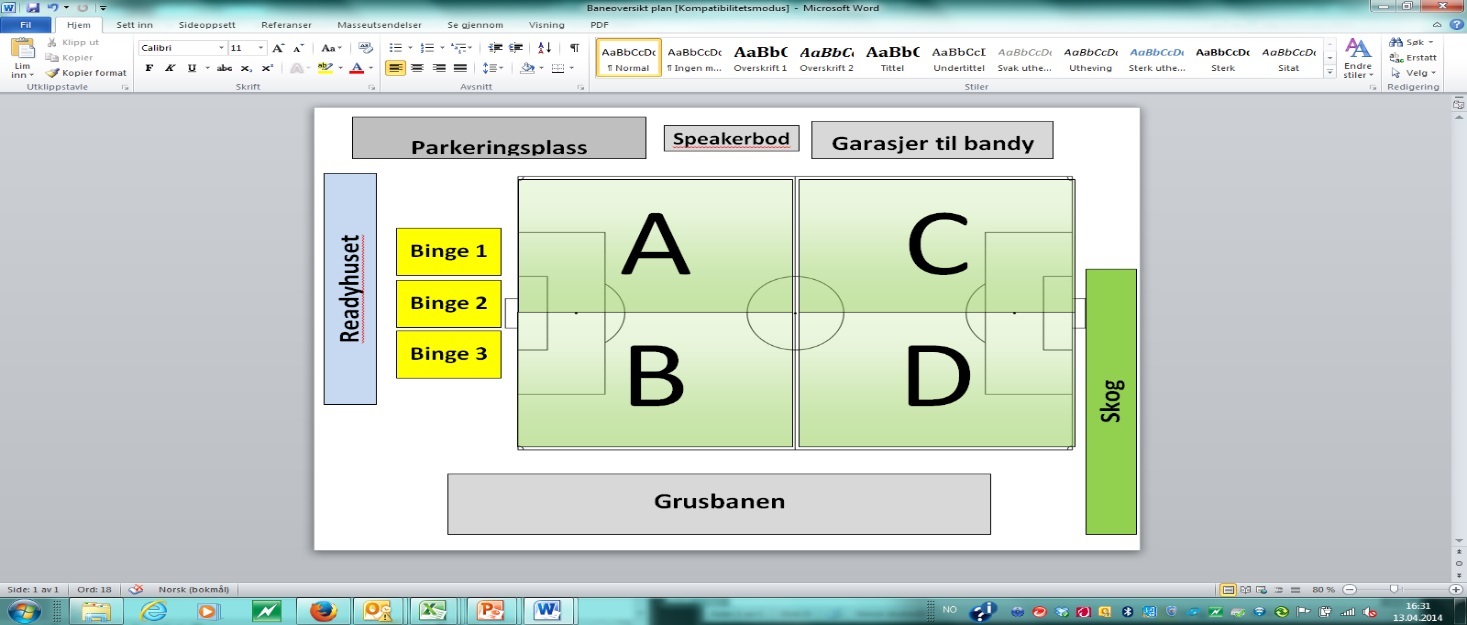 Kamper sommersesongG2003 stiller med to 11er-lag i sesongen 2018, der et lag spiller i 1. divisjon og et lag i 3. divisjon. I tillegg stiller vi et 7er-lag sammen med G2002.Kampdagene er i utgangspunktet søndag for 1. divisjon og torsdag for 3. divisjon, mens 7er-laget spiller onsdager. Hjemmekampene spilles hovedsakelig på Gressbanen kunstgress, 7er-laget spiller på Ris ungdomsskole.*Sjekk tidspunkter og oppsett for kamper på www.fotball.no, evt. appen «Min fotball».Klubbcuper Det er bestemt at hele klubben fra G/J2007- G/J19 skal dra på Sandarcupen i 2018. Tiltaket er ment for å skape fotballminner for livet, men også for å bygge en klubbkultur på tvers av kjønn og årganger. Derfor velger vi denne cupen for å samle flest mulig medlemmer til å bo og oppleve fotballminner sammen. Alle Readylag blir plassert på samme skole.LagscuperG2003-kullet deltar i år på Elverumsturneringen. Vi stiller et eller to lag avhengige av påmelding.SamarbeidscuperHeming og Ready har inngått et samarbeid for alle ungdomskull som innebærer at vi drar sammen på to elitecuper gjennom sesongen 2018, en vår og en høst. Dette er i utgangspunktet for spillere som viser gjennom klubb-aktivitet stort eierskap til egen utvikling, som har hatt høy trenings- og egentreningsaktivitet i flere år og som har et sterkt ønske om å utvikle seg som fotballspiller.
Les mer om samarbeidscupene her.KeeperoppfølgingReady tilbyr keeperoppfølgning.Send epost til ulrik.rygg@outlook.com ved spørsmål/påmelding.SpillerutviklingscampReady tilbyr spillerutviklingscamp for de spillerne som har høy læringsvilje og motivasjon. Denne arrangeres to ganger i året (uke 32 og 40) og varer fra mandag til onsdag. 
Les mer om spillerutviklingscamp her.Hovedaktivitetskalender Ready G2003 sommersesong 2018Uke 14: Oppstart lagstrening etter påske. Første lagstrening er onsdag 4. april.Uke 14: 6.-8. april: Notodden Macron eliteturnering (uttak).Uke 15: Kampsesongen vår starter.Uke 22: Betale medlemskap og treningsavgift for sommersesong. Betalingsfrist: torsdag 1. juni.Uke 24: 15.-17. juni: Elverumsturneringen (påmelding).Uke 26: Siste treningsuke vårsesong.Uke 27-30: Sommerferie.Uke 31: Første treningsuke høstsesong. Uke 32: 6.-8. august: Spillerutviklingscamp.Uke 32: 10.-12. august: Sandarcupen (påmelding).Uke 33: Kampsesong høst starter.Uke 39: 28.-30. september: Odds elitecup (uttak).Uke 40: 1.-3. oktober: Spillerutviklingscamp.Uke 43: Siste treningsuke høstsesong.Rødt: Cuper, m.m.Lilla: SpillerutviklingstiltakSort: Nyttig infoGrønn: FotballfriUkesyklus (sommer)Hva?Hvor?Mandag Trening kl. 16:30-18:00Gressbanen CDOnsdag Kamp G16 7erTrening kl. 16:30-18:00Ris ungdomsskole/borteGressbanen CDTorsdag Kamp 3.divisjonTrening kl. 17:45-19:00Gressbanen kunstgress/borteGressbanen ABFredagTrening kl. 16:00-17:30Gressbanen CDSøndagKamp 1.divisjonGressbanen kunstgress/borte